Megye kód: 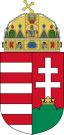 Szolgáltató NEAK kódja: Szolgáltató neve: ………………………………..Intézményenként kitöltendő!NEVELÉSI-OKTATÁSI INTÉZMÉNY IGAZOLÁSAa nevelési-oktatási intézményben elhelyezettek, illetve tanulók létszámáról.Benyújtandó: minden év október 31-ig, a szeptember 30-i állapot szerint.20.…/20.… oktatási év*Egyesített intézményeknél az óvodás létszám nem itt, hanem a 7. oszlopban kell, hogy szerepeljen!8. oszlopnál a fenntartó megnevezése: ………………………………………………………..Alulírott, a fenti nevelési-oktatási intézmény Igazgatója igazolom az irányításom alatt álló nevelési-oktatási intézmények létszámát, s egyben tudomásul veszem, hogy ezen létszámigazolás alapul szolgál az iskola-ifjúságegészségügyi szolgálatok orvosi, iskolavédőnői, valamint a területi védőnői szolgálatok finanszírozásának normatíva szerinti megállapításához.Kelt: …………………., 20.…év…………hó….napAlulírott Szolgáltató az iskola- és ifjúság-egészségügyi feladatokat ellátó szolgálatok adatairól az alábbiakban nyilatkozom:*Abban az esetben töltendő ki, ha az oktatási intézményt több szolgáltató orvos, ill. védőnő látja el. Kelt: …………………..20..…év………….hó….nap.Szolgálat kódjaOMazonosítóNevelési-oktatási intézmények hivatalos megnevezéseNevelési-oktatási intézmény székhelye/telephelyeNevelési-oktatási intézménybe járó gyermekek létszáma*Gyógypedagógiai oktatási intézményben ellátott gyermekek létszámaÓvodába járó gyermekek létszámaFenntartó a települési önkormányzatIgen/Nem 1.2.3.4.5.6.7.8.…………………………………….Oktatási intézmény igazgatójának aláírása, PH.Feladatot ellátó orvos, ill. védőnő neveSzolgálatok kódja:Ellátottak létszáma*Isk.orvosi:Iskolavédőnői: Területi védőnői: ………………………………….Szolgáltató (cégszerű vagy csatolt meghatalmazás szerinti) 